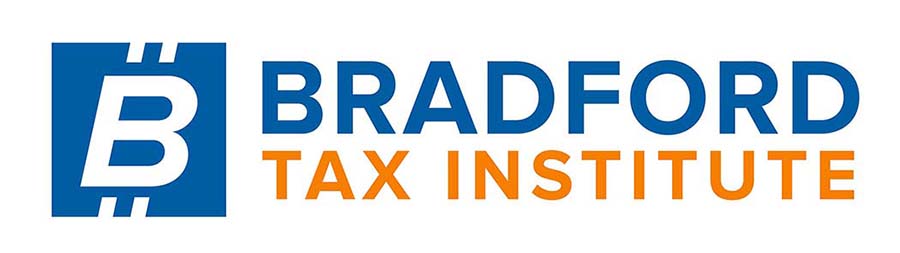     CLICK HERE to return to the home pageInternal Revenue Code Section . . .